                                                            Тихвинский  район
                                          Деревня Бор,  МОУ “ Борская ООШ “ 



Дата проведения 23.11.18г. Группа “Ягодка” (Cредняя группа).

Воспитатель дошкольной группы: Гаврилова О.А.

                      Тема:  Праздник ко Дню матери “ Самая любимая” Пояснительная записка.Проблема: преобладание у современных детей потребительского отношения к матери. Актуальность: С самого раннего возраста ребенок должен помнить о том, что где бы он ни находился и чем бы ни занимался, самым дорогим и любим человеком для него остается мама. Воспитание в ребенке любви, уважения, чувства сопереживания и взаимопомощи близкому человеку – маме является необходимым составляющим в нравственном воспитании детей.



Цель: Воспитывать любовь и уважение к матери, способствовать созданию семейных традиций, тёплых взаимоотношений в семье, сплочению коллектива родителей. Задачи: 
- Обобщить знания детей дошкольного возраста о международном празднике “ День матери”.
- Побуждать детей выражать благодарность  своим матерям за заботу.
-развивать инициативность и творчество у детей и родителей.
- Воспитывать доброжелательное общение детей и взрослых.
-Создать у детей и взрослых праздничное настроение.
 
Тип занятия: Групповое, Творческое.Сценарий праздника ко Дню матери “Самая  любимая “



ВедущийРазрешите вас поздравить,Радость вам в душе оставить,Подарить улыбку, пожелать вам счастья,Прочь невзгоды и ненастья.Пусть исчезнет грусти тень, который был установлен в 1998 году  Указом Президента РФ  и отмечается в последнее воскресенье ноября “День матери в Российской Федерации”
Фонограмма песни(“Моя мама лучшая на свете “)
Фонограмма песни(“ Мамочка моя “)
Фонограмма песни(“Мама-первое слово”)

пели?
 поиграть

2.Конкурс“музыкальный”.
Ведущий
Нужно спеть знакомую песенку так, как ее спели бы:
-кошачий табор
-Ансамбль бродячих собак
-Капелла коров


3.Конкурс”Сообрази-ка”4. Конкурс"Позови меня”
Ведущий: 
Что самое важное для ребёнка? Это ,конечно, родной дом и мамочка, которая всегда пожалеет и назовёт самыми добрыми и нежными словами - и солнышком ,и котёнком ,и зайчиком. Вы ведь так называете своих детей? Но у каждого есть своё домашнее, ласковое имя. А какое именно, нам поможет узнать конкурс "Позови меня".
сейчас дети отвернутся, а вы по очереди будете их звать. Их задача- повернуться, когда поймут, что звали его.
Ведущий
Мама во всём самая-самая! Сейчас  я предлагаю поучаствовать в конкурсе мамам вместе со своими детьми. А, заодно, давайте посмотрим ,как дети умеют помогать своим мамам.
Следующий конкурс  “сварим борщ и компот ‘’
ребёнок собирает фрукты на компот ,а мама-овощи на борщ.
5 конкурс “Сварим борщ и компот”Ведущий:
Ребята ,у меня в руках сердце. Сердце -это символ любви. Сейчас мы с вами поиграем в игру. Под музыку будем передавать сердце по кругу. Кому по окончании музыки достанется сердце, тот и скажет ласковое слово своей маме.
6. Игра “Ласковое слово “ 


Ведущий: 
для следующего конкурса приглашаются мамы, которые любят получать поцелуи. Игра называется  “ Кто больше подарит маме поцелуев” .
У нас есть “ Море поцелуев”. Дети подбегают к “ Морю поцелуев” и берут 1 поцелуйчик (губки из картона) и несут его маме. Не забывайте при этом поцеловать свою мамочку в щёчку.
7. Игра  “ Кто больше подарит маме поцелуев”



 Ну что ж.а сейчас милые мамы мы еще раз поздравляем  с этим замечательным праздником и приглашаем всех вас на чаепитие.Самоанализ работы по мероприятию к  Дню матери.
Данное мероприятие было проведено в группе. На нём присутствовали мамы, бабушки и дети группы “Ягодка”. Праздник “День матери подвёл итог работы, где и дети ,и родители прониклись атмосферой доброжелательности радости, тепла, эмоционального комфорта и благополучия. Дети и родители проявили активность во всех конкурсах ,в подготовке к празднику. Результаты занятия соответствуют поставленным задачам. Дети стали проявлять в большей степени нравственные  чувства: доброту, отзывчивость, бережное отношение и внимание друг к другу и родителям(маме). Взаимодействие между детьми, воспитателем и родителями осуществлялось на уровне партнёрства. Родители предложили почаще устраивать такие праздники. В конце мероприятия дети подарили мамам подарки.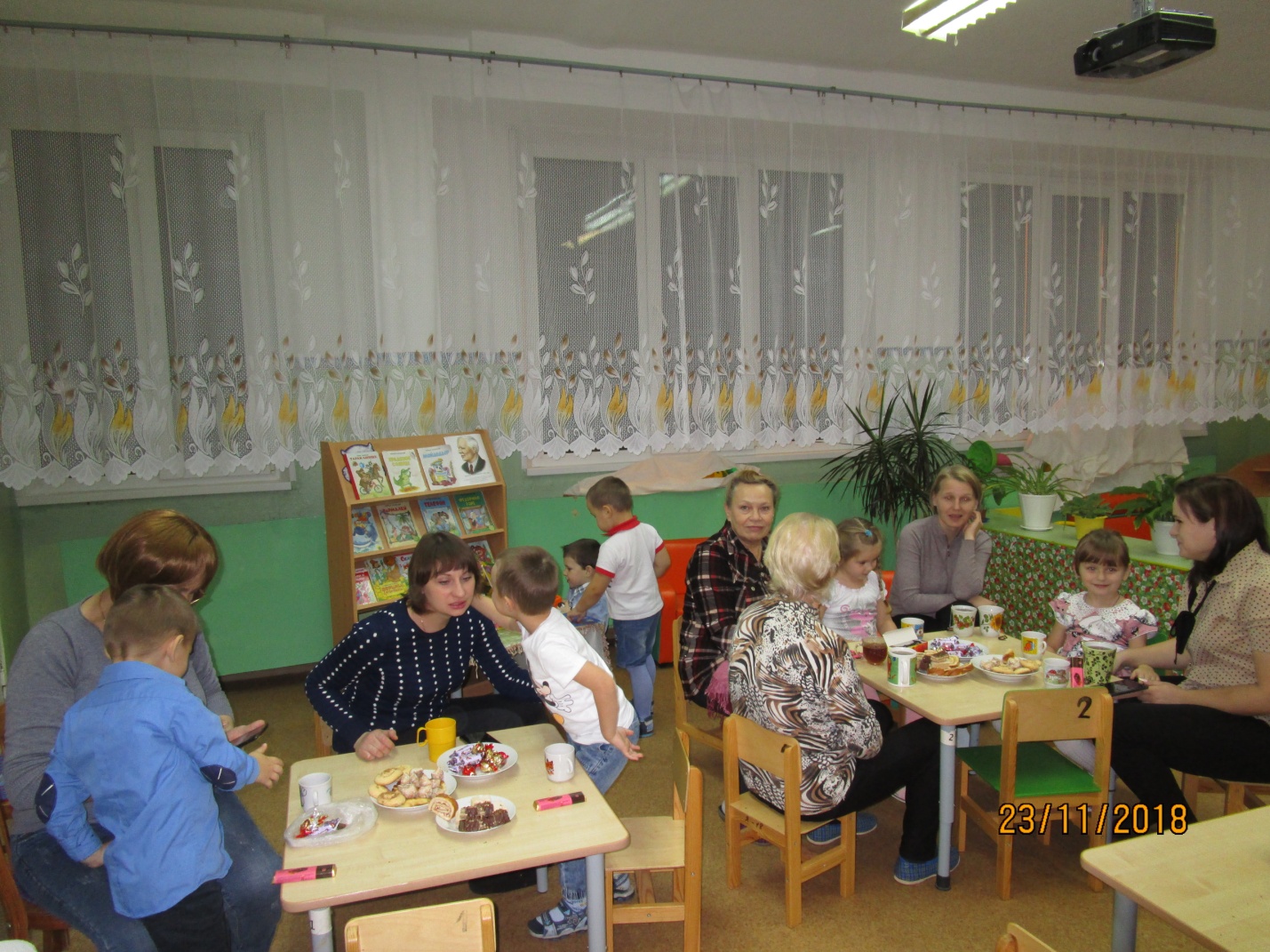 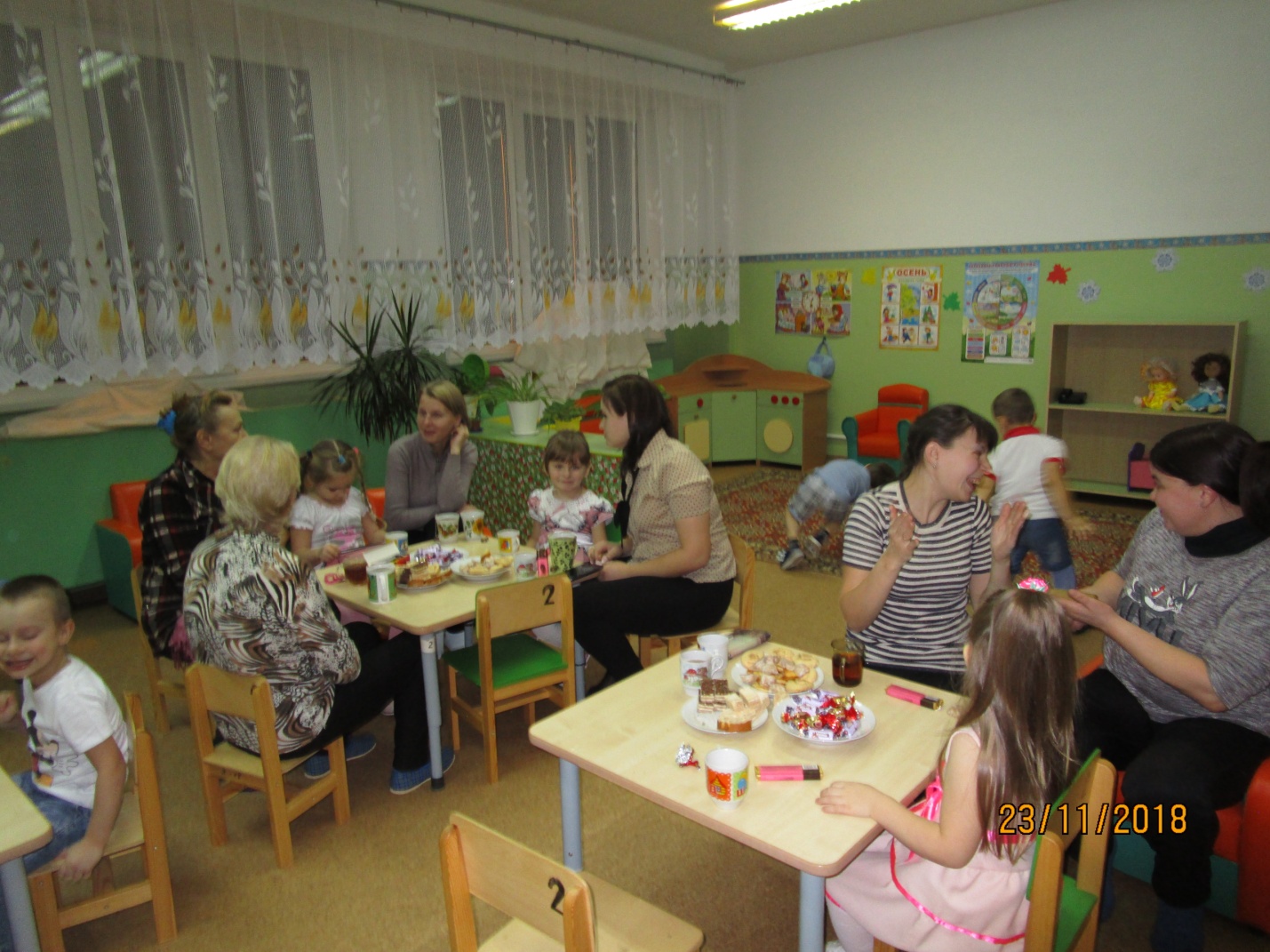 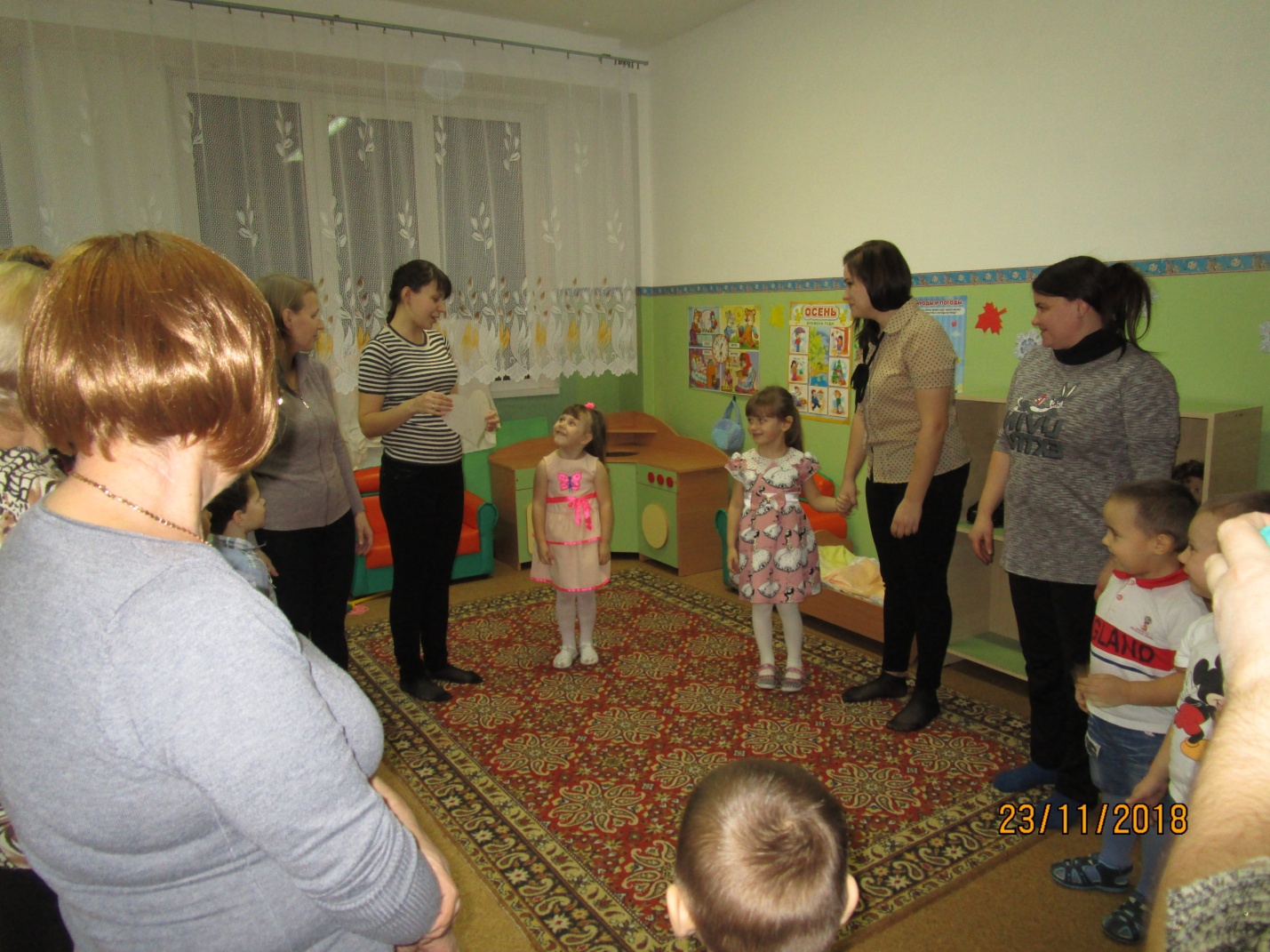 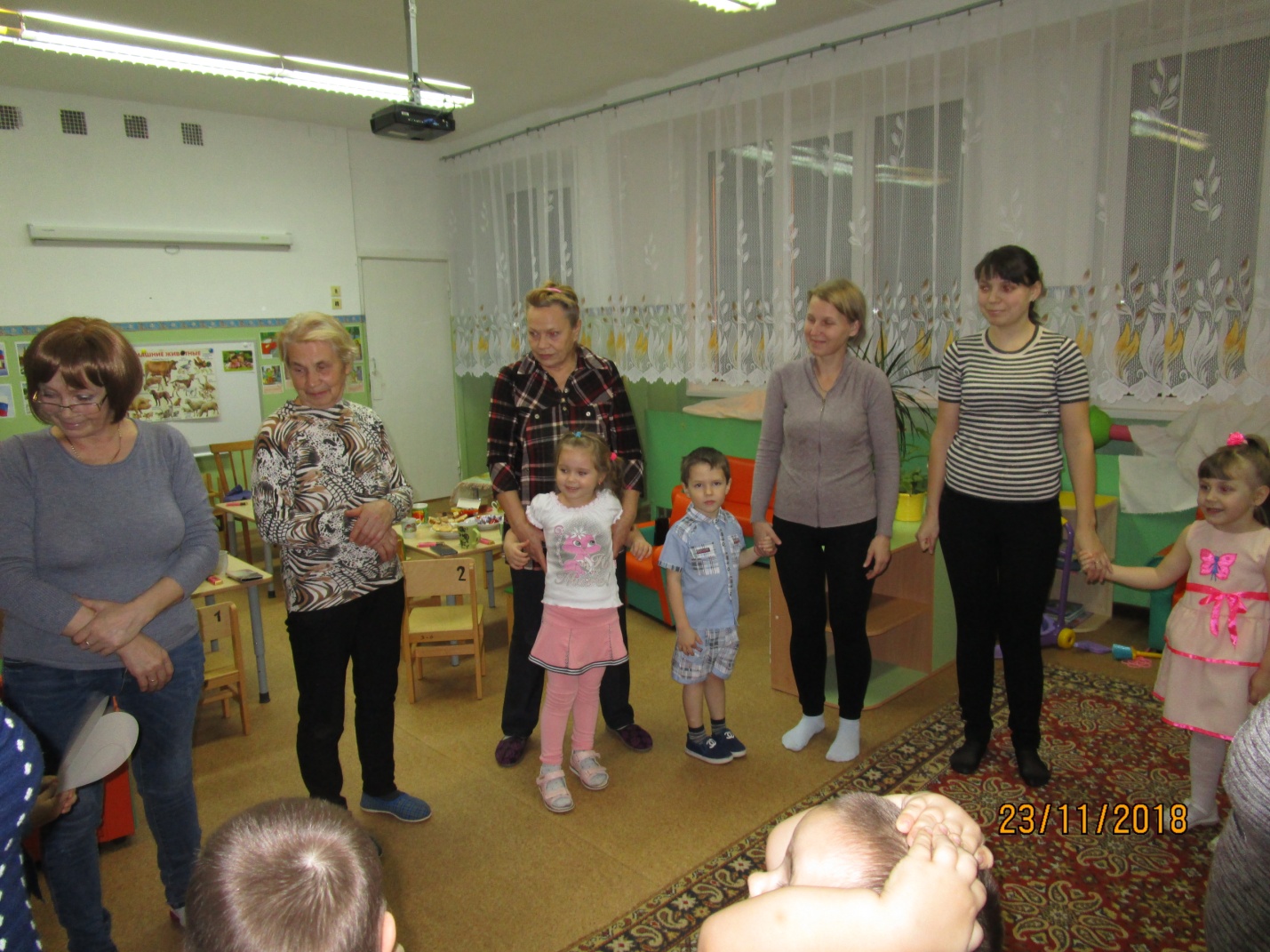 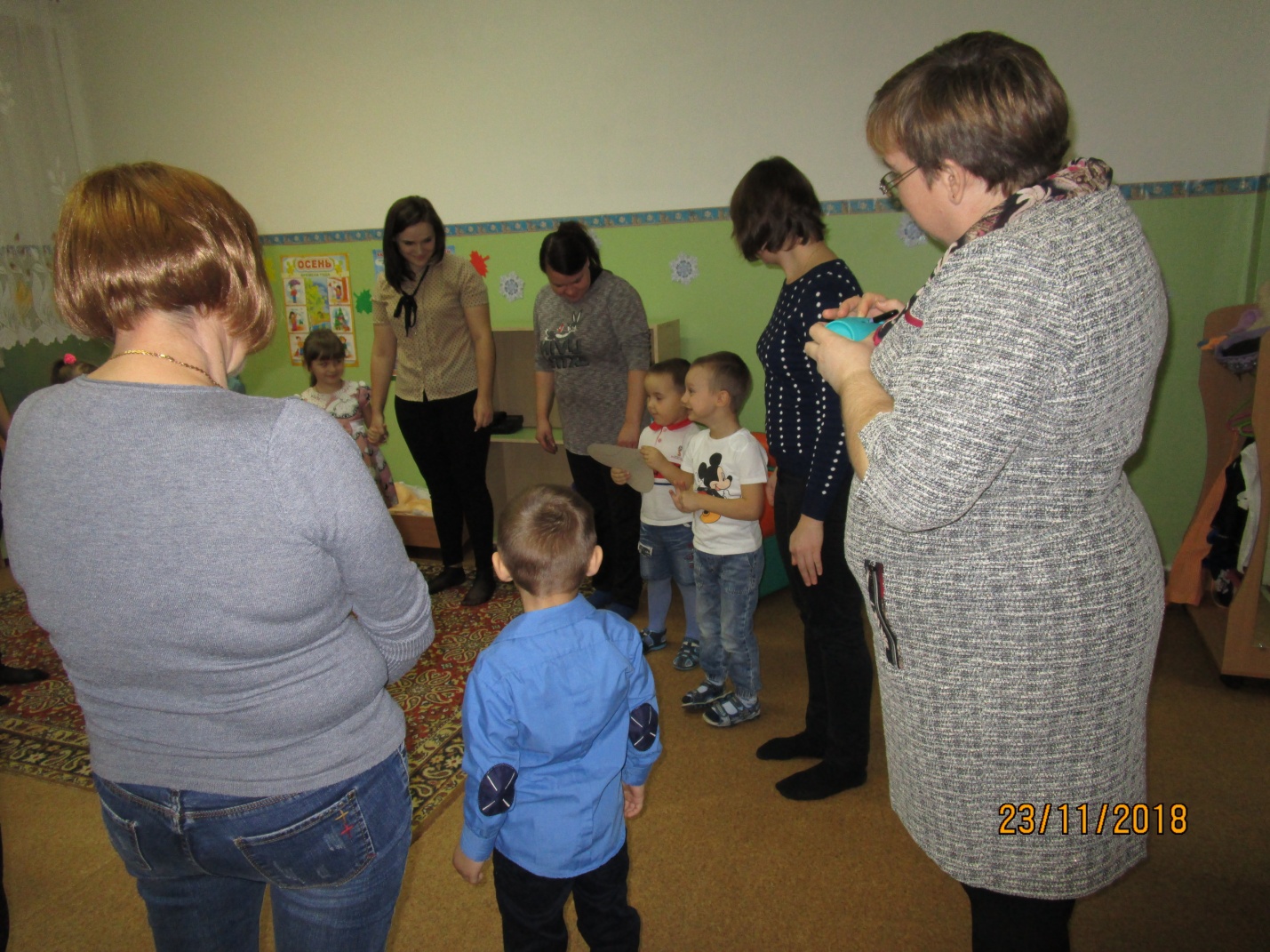 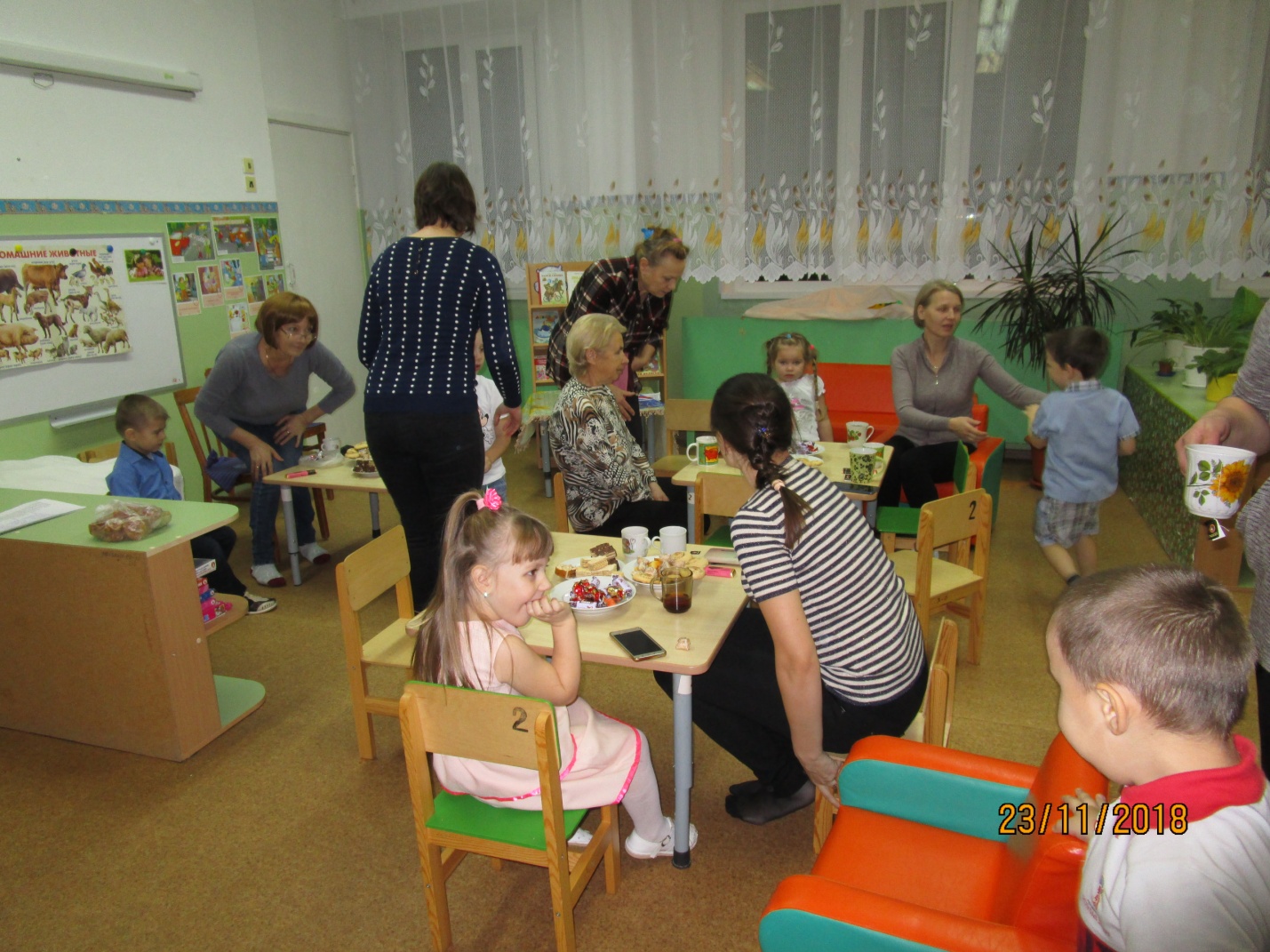 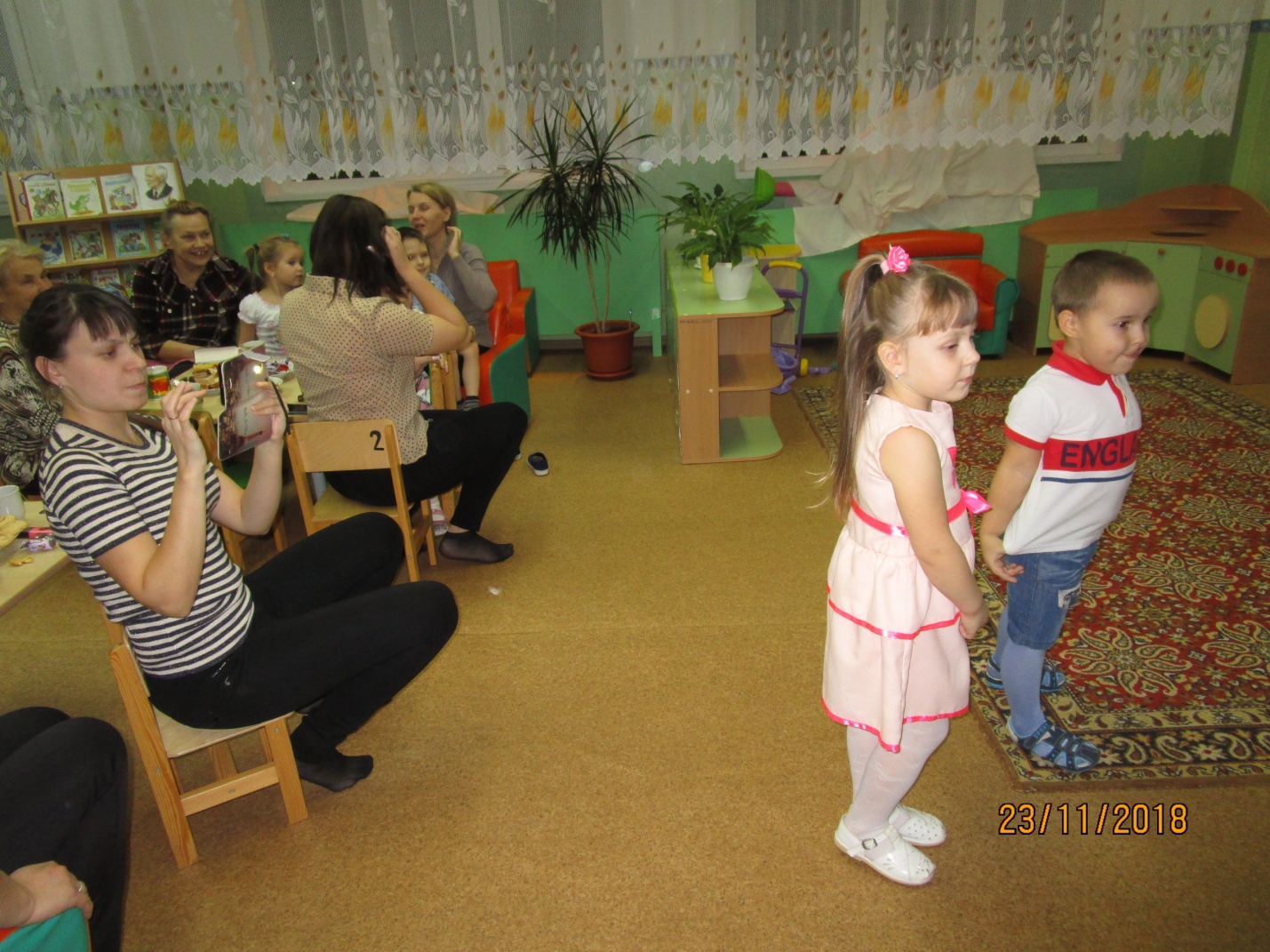 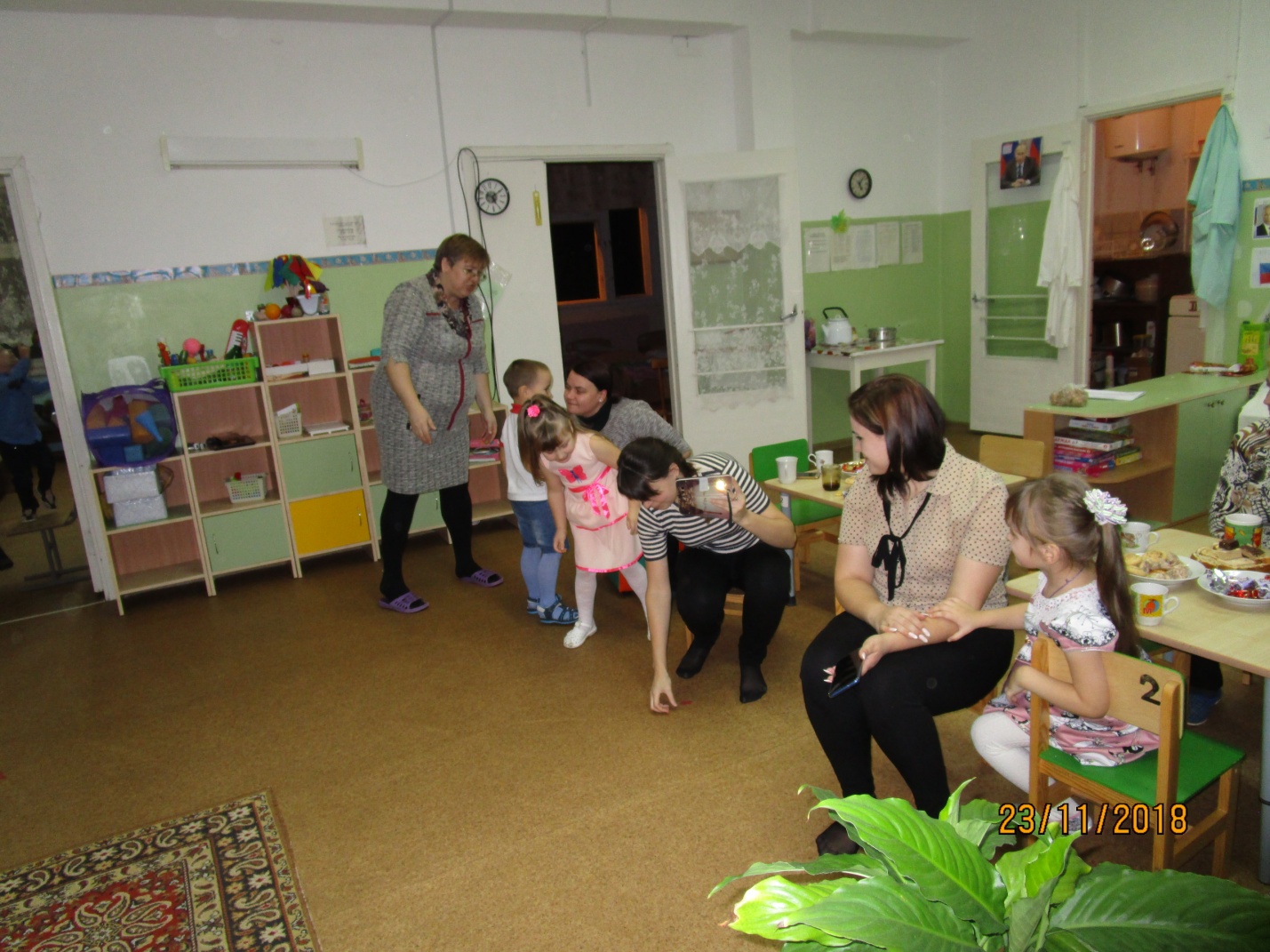 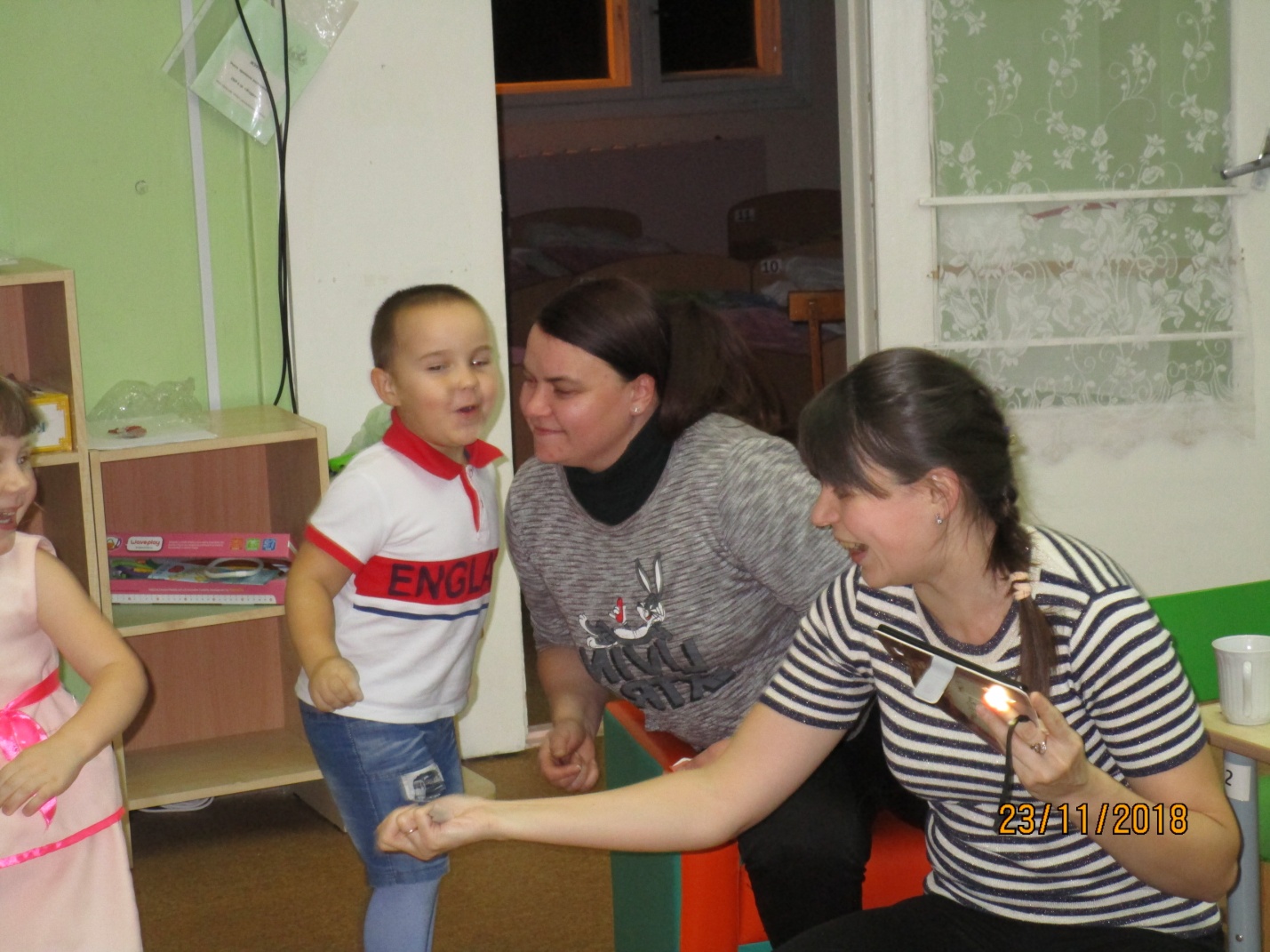 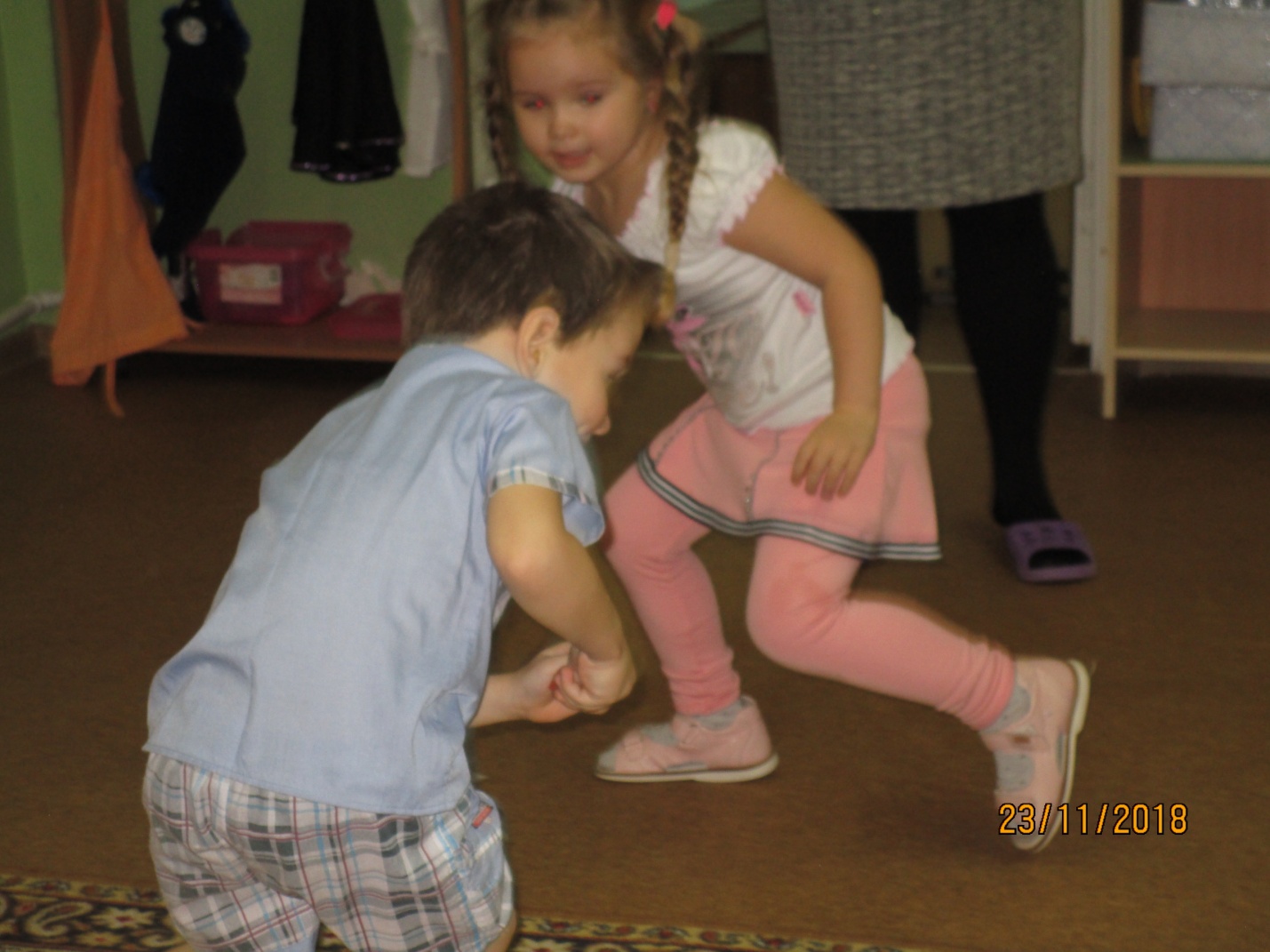 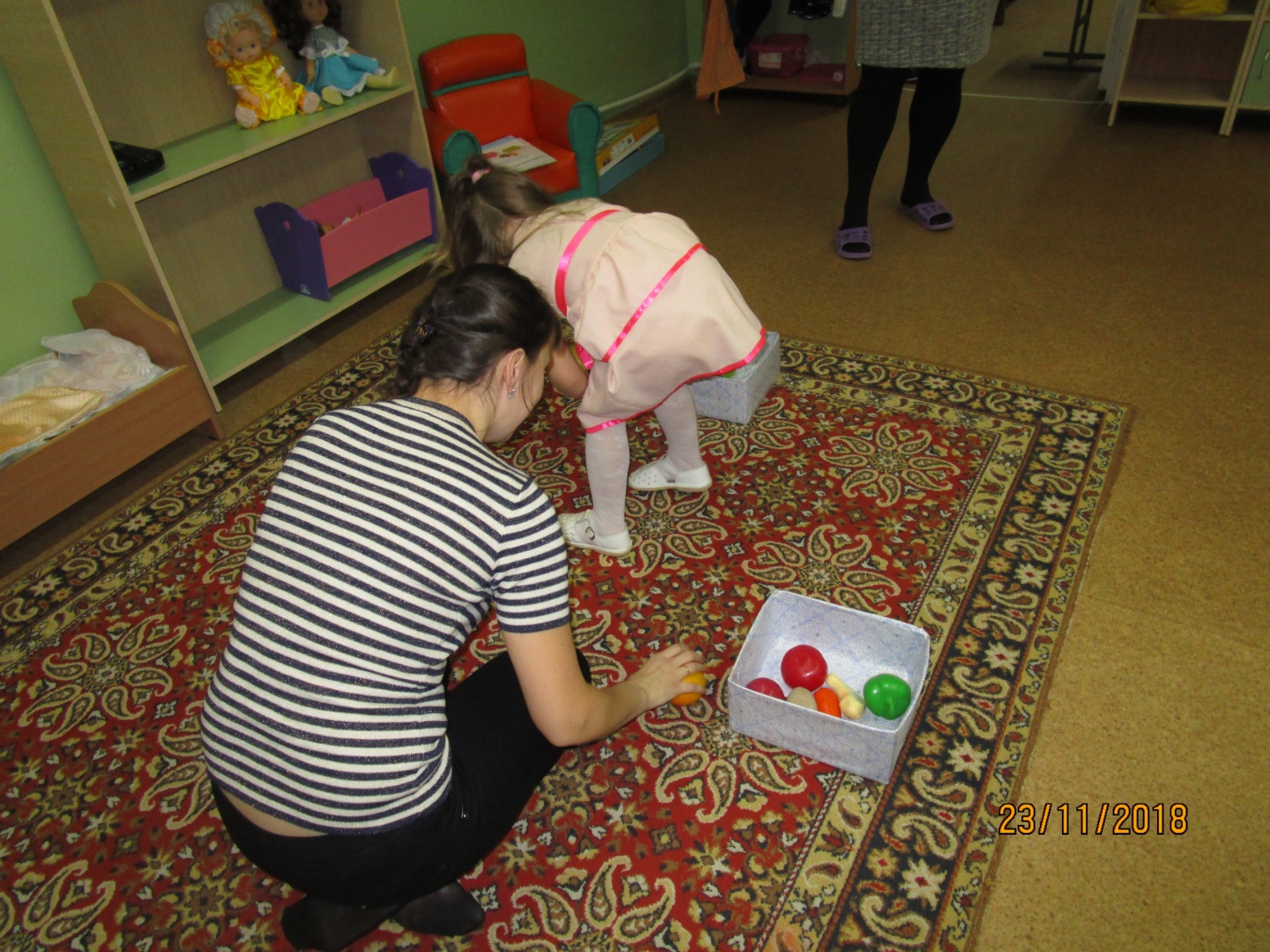 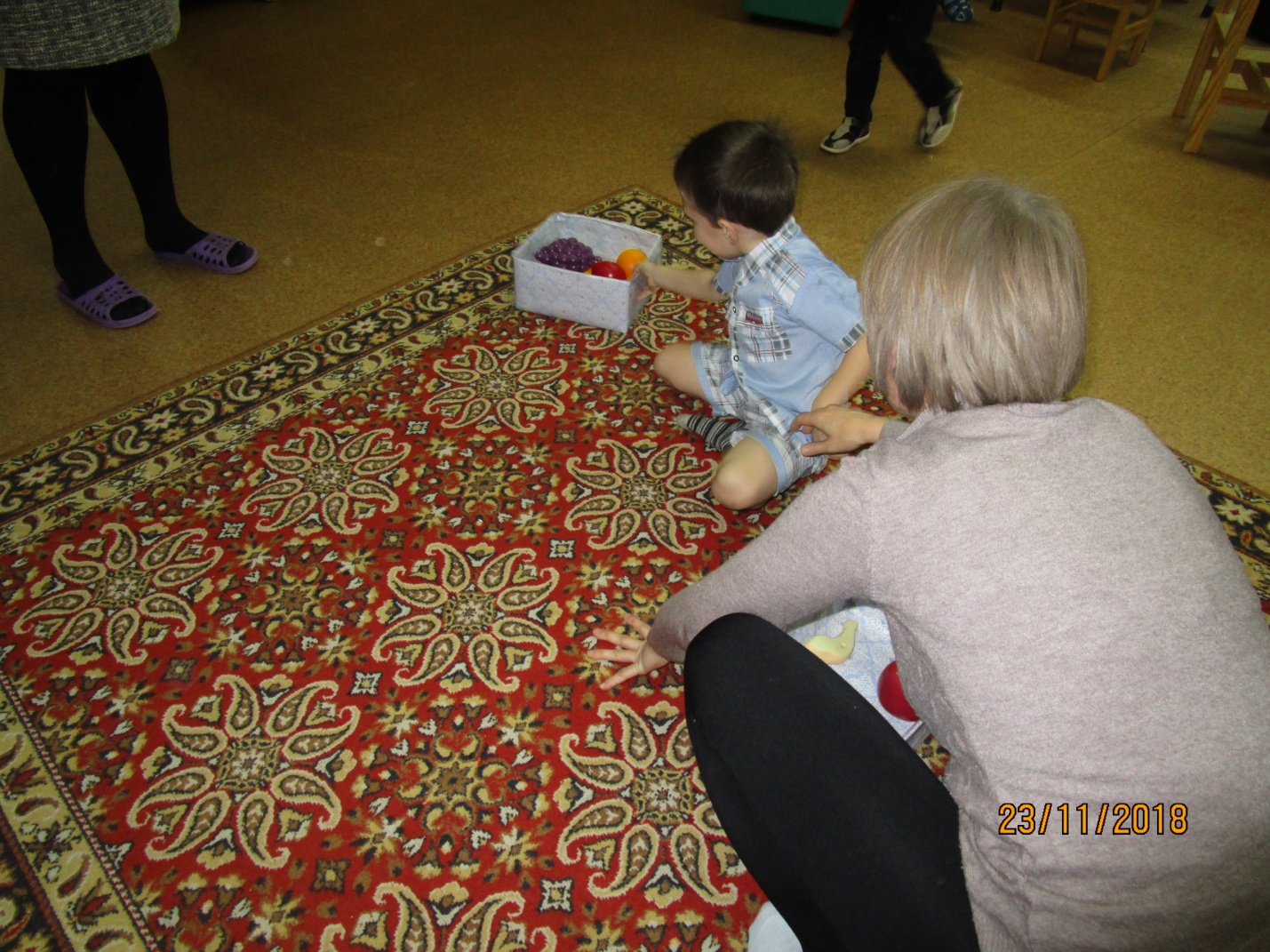 